沒有落後的孩子，培養優秀的人才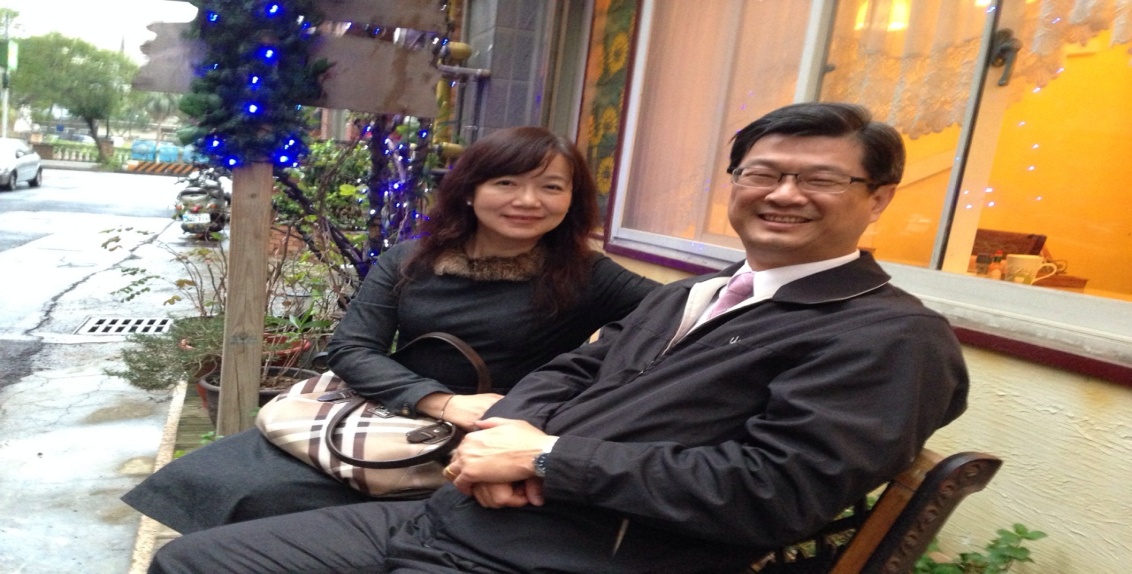 一、理念    廣達科技CEO林百里說：「未來十年，世界需要的是具備人文藝術科學背景的跨領域人才，國家發展力要看的是『創新力』，從基礎教育就要開始啟發學子的創新能力」。緯創資通公司總監應久英也說：「未來職場需要學校培育的是『能分析問題，能與人合作並有解決問題能力的人才。』」個人非常認同。學校應創造教育的無限可能，提供學子公平之學習機會與豐富的學習環境，培養E世代具「會閱讀、勤學習、能思辨、善溝通、願合作、知感恩」有競爭力的優質人才。更必須培育具有國家意識，富有優良品德與健康體魄及國際視野，並能終身學習之現代化國民。我將以此做為辦學之理想與目標。所以在任期中，必將努力建置充實完備的教學環境與設備、提升教師之教育專業倫理與知能、規劃多元豐富的課程、學生學習成效之品質控管，以此做為為優質教育產出之先備條件。身為校長就應帶領同仁，為孩子提供機會，創造舞台，讓每一個孩子都能發展天賦潛能，並為未來幸福人生做準備。二、策略（一）建立全校學生學習光譜： 全面檢視診斷學生學習結果、導師了解學生性向與才能、建立學生個別學習檔案。（二）協助教師充實專業知能：每位教師皆有能診斷學生學習之能力並有異質教學與補救教學之策略與方法。普查教師專長，由教師提出專業研習需求、第二專長研習需求、安頓身心靈學習需求。（三）再造完善學習環境空間： 檢視學校整體空間，盤點教學與學習設施及設備，滿足師生需求、綠美化校園，營造境教空間、依現有學校設施建置中英雙語環境，規劃主題課程、規劃提供學生展演與自主學習之環境。（四）規劃豐富多元務實課程：各領域定期研究發展教學課程、補救及加深課程；學生自主學習課程（語言、體驗、民主自治、社團）；資訊應用、戶外學習、家庭教育、休閒與生涯發展、藝術人文與科學。（五）成就社區學校共榮願景：開放校園，供居民休閒、運動、學習之使用、協助社區成立成長團體及組織志工、開放提供社區參與學校活動之機會。三、結語  「沒有落後的孩子，培養優秀人才」是個人辦學的理念，將建立制度、實踐專業領導，並以熱忱感動同仁；以用心、勤走、智慧與誠懇，與親、師、生溝通，化解歧異。期待「會閱讀、勤學習、能思辨、善溝通、願合作、知感恩」的學子是學校人才培育的驕傲，我將以「培育具有國家意識、鄉土情懷，富有優良品德與健康體魄及國際視野，並能終身學習之現代化國民。」作為努力辦學的目標。